Домашнее задание по сольфеджио 7 классВыполните задание письменно в тетради по сольфеджио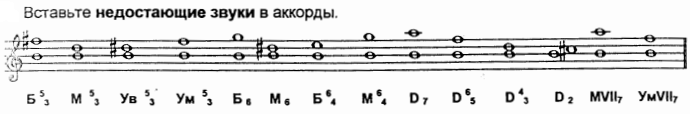 Построенные аккорды играть на инструменте.Дорогие ребята и родители! По всем вопросам (непонятная тема, трудности с домашним заданием и др.) можно и нужно писать мне на почту darsert.solf@gmail.com